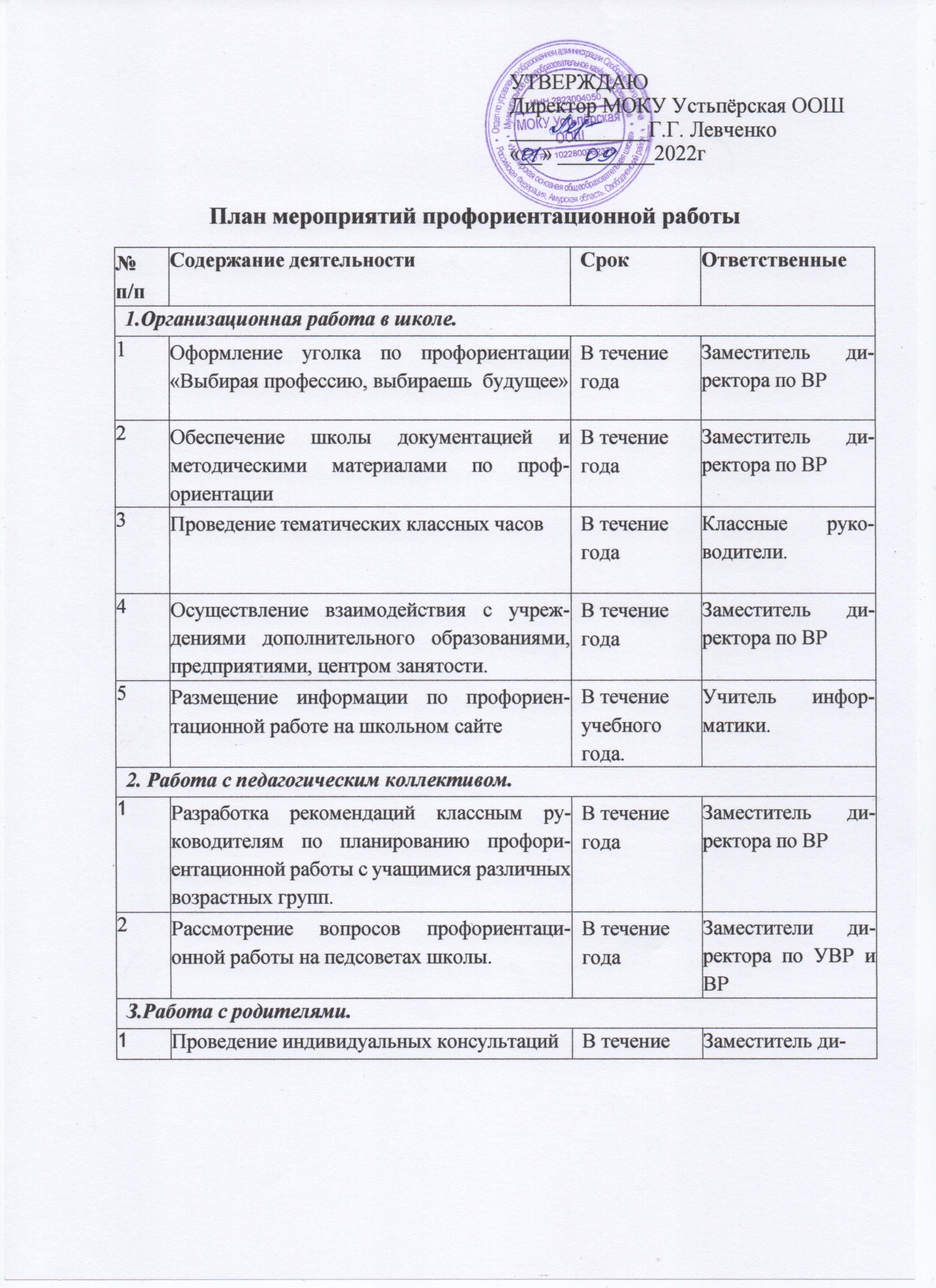 с родителями по вопросу выбора профессий учащимися.годаректора по ВР, классные руководители2Привлечение родителей к участию в проведении экскурсий учащихся на предприятия.В течение годаЗаместитель директора по ВР, классные руководители3Подготовка рекомендаций родителям по проблемам профориентации.В течение годаКлассные руководители, психолог4.Работа с учащимися.4.Работа с учащимися.4.Работа с учащимися.4.Работа с учащимися.1Проведение экскурсий на предприятия В течение годаЗаместитель директора по ВР, классные руководители2Организация тестирования и анкетирования учащихся с целью выявления профессиональной направленности.В течение годаЗаместитель директора по ВР, классные руководители, психолог3Проведение опроса по выявлению проблем уч-ся по профориентации.ОктябрьЗаместитель директора по ВР, классные руководители, психолог4Проведение консультаций учащихся (индивидуальных и групповых).В течение годаПсихолог, социальный педагог.5Организация предметных недель, декад, олимпиад.В течение годаУчителя- предметники6Проведение классных часов с освещением вопросов профориентации.В течение годаКлассные руководители7Организация и проведение встреч с представителями различных профессий.В течение годаКлассные руководители8Социальная практика  «Я б  учителем пошел, пусть меня научат»Проведение праздника. «Новый год у ворот»Все работы хороши. Мои профессиональные пробы.Разработка сценария и проведение праздника «Широкая Масленица»Летняя практика «Я- вожатый!»  ОктябрьДекабрьФевральМартиюньЗаместитель ди-ректора по ВР,учителя-предметники9Проведение конкурса рисунков: «Моя будущая профессия».Ежегодно, по плану воспитательной работы.Заместитель директора по ВР, учителя- предметники, учитель ИЗО10Организация участия в федеральных проектах по профориентации.В течение годаЗаместители директора по УВР и ВР11Организация работы на платформе «Билет в будущее»В течение годаОтветственный педагог